THE THIRD SUNDAY OF ADVENTDecember 17,  2023	“ ...Perhaps that is why there is so little real joy in our congregations.  If we do experience joy, it is too often the ersatz high of a merely emotional rush brought on by an effective music program--joy induced by a pleasing soprano voice backed up by a pre-recorded tape.  If the only theology we have to preach is of the pull-yourself-up-by-your-bootstraps variety, then we are doomed.  Doom produces gloom.	In our better moments, we know that the ultimate sources of our mourning are more than psychological--they are political, social, maybe even cosmic.  This society tries to convince us that if we are hungry for something more than food, if we gaze at the full shop windows at Christmas and can’t find anything we really want, if we wander through the decorated shopping malls in a daze, it is a personal problem, something amiss in our psyche, something in need of corrective therapy.	What if, as Isaiah implies, our problem is as much political as psychological?  What if what’s wrong with us is what’s wrong in the whole society, something out of kilter in the cosmos?  What if our pain will be soothed by nothing less than the advent of God?  The offer of anything less is a cheap substitute, a set-up for even greater despair.  Real, full-throated, full-orbed, let loose joy is a gift to those who have heard the testimony: Our God comes ...”	 ...If we Christians are joyful, ours is not the simple-minded, bubble-brained cheerfulness of those who deny the world’s hunger and pain or who think that somehow, it is all for the best.  Joy is to us a gift, a Christmas gift of a God who is never content to leave us be, who intrudes, offers, creates ...” William Willimon In the Name of Jesus  GATHERING INTRODUCTION
"Rejoice always," begins the reading from First Thessalonians. Isaiah and the psalmist make clear that God is turning our mourning into laughter and shouts of joy. "All God's children got a robe," go the words of the spiritual. It is not so much a stately, formal, pressed outfit as it is a set of party clothes, clothes that make us feel happy just to put on. We receive that robe in baptism, and in worship we gather for a foretaste of God's party.PRE-SERVICE MUSIC    You Turned My Mourning Into Dancing    The Praise Band					(Tommy Walker)ANNOUNCEMENTSAs you are able please riseCONFESSION AND ABSOLUTIONP:  In the name of the Father and of  the Son and of the Holy Spirit.C:  Amen.P:  “May the God of peace Himself sanctify you entirely; and may your spirit and soul and       body be kept sound and blameless at the coming of our Lord Jesus Christ.”  (1       Thessalonians 5: 23) It is God’s desire to keep you holy and acceptable to Him.  Let us       therefore confess our sins, that by God’s great mercy, we may again be made       “blameless.”Silence for self-examination and reflection is keptP:  Most merciful God,C:  We confess that we have sinned against You in thought, word, and deed.  Instead       of constant rejoicing we have given ourselves to cynicism and despair.  Instead of       giving thanks for the blessings we have we complain about those we do not. (1       Thessalonians 5: 18).  We do not hold fast to what is good, and too easily we       embrace what is sinful and hurtful.  (5: 21-22).  Forgive us, O God, for the sake of       Your Son, Jesus Christ.  Send us Your Holy Spirit to help us amend our lives that       we may be prepared for Your advent.P:  Rejoice in the Lord with all your heart.  (5: 16)  For the sake of Jesus Christ, Who was       given to die for you, God has clothed you with the “garments of salvation” and covered       you with the “robe of righteousness.”  Therefore, as a called and ordained minister of       the church of Christ, and by His authority, I therefore declare to you the entire       forgiveness of all your sins, in the name of the Father and of  the Son and of the Holy       Spirit.C:  Amen.P:   Show us Your mercy, O Lord:		C:  And grant us Your salvation!GATHERING SONG BandTHE GREETING AND PRAYER OF THE DAYP:  Christ comes to lighten our darkness.C:  Come, Lord Jesus.P:  The grace of our Lord Jesus Christ, the love of God, and the communion of the Holy       Spirit be with you all.C:  And also with you.P:  Let us pray.  Stir up the wills of Your faithful people, Lord God, and open our ears to       the words of Your prophets, that, anointed by Your Spirit, we may testify to Your light;       through Jesus Christ, our Savior and Lord, Who lives and reigns with You and the Holy       Spirit, one God, now and forever.C:  Amen.The assembly is seatedTHE LIGHTING OF THE ADVENT LOGTHE HYMN DURING THE LIGHTING 266     All Earth is Hopeful     Stanzas, 1-3P:  Let us pray.  Blessed are You, O Lord our God, Ruler of the universe.  Your prophets       spoke of a day when the desert would blossom and waters would break forth in the       wilderness.  Bless us as we light the candles on this log.  Strengthen our hearts as we       prepare for the coming of the Lord.  May He give water to all who thirst, for He is our       light and our salvation.  Blessed be God forever.C:  Amen.Choir					Shines the Light	             St. Paul Senior Choir        		                                     (Lee Dengler) WORD FIRST READING					                    Isaiah 61: 1-4,  8-11Though the people had returned to Jerusalem from exile in Babylon, they continued to face hardship and oppression. In the language of the jubilee year described in Leviticus 25, the prophet, moved by the spirit of the Lord, announces deliverance for those who are oppressed and comfort for those who mourn.The spirit of the Lord GOD is upon me,	because the LORD has anointed me;He has sent me to bring good news to the oppressed,	to bind up the brokenhearted,to proclaim liberty to the captives,	and release to the prisoners;2to proclaim the year of the Lord’s favor,	and the day of vengeance of our God;	to comfort all who mourn;3to provide for those who mourn in Zion--	to give them a garland instead of ashes,the oil of gladness instead of mourning,	the mantle of praise instead of a faint spirit.They will be called oaks of righteousness,	the planting of the LORD, to display his glory.4They shall build up the ancient ruins,	they shall raise up the former devastations;they shall repair the ruined cities,	the devastations of many generations.8For I the LORD love justice,	I hate robbery and wrongdoing;I will faithfully give them their recompense,	and I will make an everlasting covenant with them.9Their descendants shall be known among the nations,	and their offspring among the peoples;all who see them shall acknowledge	that they are a people whom the LORD has blessed.10I will greatly rejoice in the LORD,	my whole being shall exult in my God;for He has clothed me with the garments of salvation,	He has covered me with the robe of righteousness,as a bridegroom decks himself with a garland,	and as a bride adorns herself with her jewels.11For as the earth brings forth its shoots,	and as a garden causes what is sown in it to spring up,so the Lord GOD will cause righteousness and praise	to spring up before all the nations.The Word of the Lord.Thanks be to God.THE PSALM:  Psalm 126					    Read responsively1When the LORD restored the fortunes of Zion,     then were we like those who dream.2Then was our mouth filled with laughter,and our tongue with shouts of joy.     Then they said among the nations,     "The LORD has done great things for them." 3The LORD has done great things for us,     and we are glad indeed.4Restore our fortunes, O LORD,     like the watercourses of the Negeb.  5Those who sowed with tears     will reap with songs of joy. 6Those who go out weeping, carrying the seed,     will come again with joy, shouldering their sheaves.  SECOND READING				              1 Thessalonians 5: 16-24First Thessalonians is believed to be the earliest of Paul's letters. He concludes his first epistle with joyful admonitions and blessings grounded in the hope of Christ's coming.Rejoice always, 17pray without ceasing, 18give thanks in all circumstances; for this is the will of God in Christ Jesus for you. 19Do not quench the Spirit. 20Do not despise the words of prophets, 21but test everything; hold fast to what is good; 22abstain from every form of evil.23May the God of peace Himself sanctify you entirely; and may your spirit and soul and body be kept sound and blameless at the coming of our Lord Jesus Christ. 24The One Who calls you is faithful, and He will do this.The Word of the Lord.Thanks be to God.As you are able please riseTHE VERSE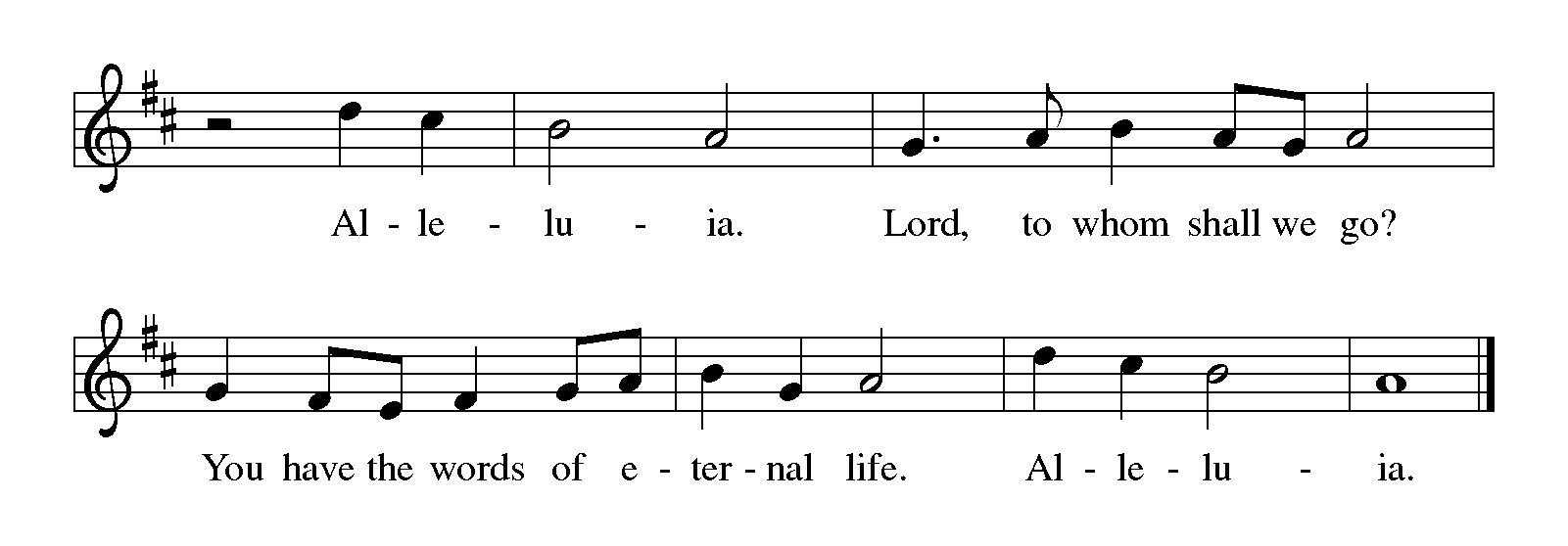 THE HOLY GOSPEL					John 1: 1-8, 19-28John’s gospel describes Jesus as “the light of the world.”  John the Baptist is presented as a witness to Jesus, as one who directs attention away from himself to Christ, the true light.P:  The Holy Gospel according to St. John, the first chapter.C:  Glory to You, O Lord!1In the beginning was the Word, and the Word was with God, and the Word was God.  2He was in the beginning with God.  3All things came into being through Him, and without Him not one thing came into being.  What 	has come into being through Him is life, 4and the life was the light of all people.  5The light shines in the darkness, and the darkness did not overcome it.6There was a man sent from God, whose name was John. 7He came as a witness to testify to the light, so that all might believe through him. 8He himself was not the light, but he came to testify to the light.19This is the testimony given by John when the Judeans sent priests and Levites from Jerusalem to ask him, "Who are you?" 20He confessed and did not deny it, but confessed, "I am not the Messiah." 21And they asked him, "What then? Are you Elijah?" He said, "I am not." "Are you the prophet?" He answered, "No." 22Then they said to him, "Who are you? Let us have an answer for those who sent us. What do you say about yourself?" 23He said,	"I am the voice of one crying out in the wilderness,	'Make straight the way of the Lord,' "as the prophet Isaiah said.24Now they had been sent from the Pharisees. 25They asked him, "Why then are you baptizing if you are neither the Messiah, nor Elijah, nor the prophet?" 26John answered them, "I baptize with water. Among you stands One Whom you do not know, 27the One Who is coming after me; I am not worthy to untie the thong of His sandal." 28This took place in Bethany across the Jordan where John was baptizing.P:  The Gospel of the Lord.C:  Praise to You, O Christ!The assembly is seatedTHE SERMONSilence for reflection follows the sermonAs you are able please riseTHE HYMN OF THE DAY 815 		        I Want to Walk as a Child of the LightTHE NICENE CREEDA:  God has made us His people through our Baptism into Christ.  Living together in trust       and hope, we confess our faith.We believe in one God, the Father, the Almighty, Maker of heaven and earth, of all that is, seen and unseen. We believe in one Lord, Jesus Christ, the only Son of God, eternally begotten of the Father, God from God, Light from Light, true God from true God, begotten, not made, of one Being with the Father. Through Him all things were made. For us and for our salvation He came down from heaven; by the power of the Holy Spirit He became incarnate from the virgin Mary, and was made man. For our sake He was crucified under Pontius Pilate; He suffered death and was buried. On the third day He rose again in accordance with the Scriptures; He ascended into heaven and is seated at the right hand of the Father. He will come again in glory to judge the living and the dead, and His kingdom will have no end. We believe in the Holy Spirit, the Lord, the giver of life, Who proceeds from the Father and the Son. With the Father and the Son He is worshiped and glorified. He has spoken through the prophets. We believe in one holy catholic and apostolic Church. We acknowledge one Baptism for the forgiveness of sins. We look for the resurrection of the dead, and the life of the world to come. AmenTHE PRAYER OF THE CHURCHA:  Pleading for God’s gift of a renewing and life-giving Spirit, let us offer our prayers to       God for the Church, the world, and all those in need.A:  That all the baptized, anointed by the Spirit, may proclaim the Good News of this year       of the Lord’s favor, we pray to the Lord:C:  Stir up Your power, O Lord, and come.A: That those in our world held captive to political oppression, economic deprivation, or       religious persecution would find the joy of liberation and freedom, we pray to the Lord:C:  Stir up Your power, O Lord, and come.A:  That in this season of waiting and watching for the Prince of Peace there might be an       end to violence, war, and terrorism, we pray to the Lord:C:   Stir up Your power, O Lord, and come.A:  That in this week this assembly might hold fast to what is good, abstain from every       form of evil, and be kept holy for the coming of the Lord Jesus Christ, we pray to the       Lord:C:  Stir up Your power, O Lord, and come.A:  That those imprisoned by loneliness, weariness, anxiety, homelessness, addiction, and       illness, especially:  Pastor Al Lorentzen; Jana Thomas; Venia Wendt; Virginia       Murray; Betty Yourist; Kay Kleinschmidt; and Kim Mitchell might know the       healing Light of Christ, we pray to the Lord:C:  Stir up Your power, O Lord, and come.A:  That those celebrating birthdays, especially Virgil Miller may grow in grace this day       and every day and be filled with grace for the days ahead, we pray to the Lord: C:  Stir up Your power, O Lord, and come.A: That those who mourn, especially the family and friends of Jim Van Dusen, brother  of Betty Yourist, who died in the Lord this week may be comforted by the promise of resurrection to life everlasting and of being reunited with those they love before the throne of the Lamb, we pray to the Lord:C: Stir up Your power, O Lord, and come.A:  That with the faithful departed, whom God has fully clothed with the garments of        salvation we too may be kept sound and blameless until Christ’s advent, we pray to        the Lord:C:  Stir up Your power, O Lord, and come.P:   Send the Spirit of Jesus upon us, O God, that we may be Your songs of peace and joy       in this world, through Your Son, Jesus Christ our Lord.C:  Amen. MEALTHE PEACEP:  The peace of the Lord be with you always.C:  And also with you.The assembly is seatedTHE OFFERINGTHE VOLUNTARY	        Amazing Grace, My Chains Are Gone         The Praise Band				    (Newton, Tomlin, Giglio)THE OFFERTORY HYMN 257     Oh, Come, Oh, Come, Emmanuel       Stanza 1THE OFFERTORY PRAYERA:  Let us pray.  God of hope,C:  It is Your will that we give thanks at all times and in all ways.  With these gifts we       bless You for the abundance of Your love.  Receive them for the sake of Your Son,       Jesus Christ.  By this Sacrament make us holy in word and deed.  By Your Spirit,       keep us faithful to our witness to the true Light, Your Son, Jesus Christ our Lord.        Amen.THE GREAT THANKSGIVINGP:  The Lord be with you.C:  And also with you.P:  Lift up your hearts.C:  We lift them up to the Lord.P:   Let us give thanks to the Lord our God.C:  It is right to give Him thanks and praise.P:  It is indeed right to give You thanks and praise, Lord God, for You have clothed us with the garments of salvation and covered us with the robe of righteousness.      In Baptism You forgive our sins, part the waters of our liberation, and bring us to the safe shore of everlasting life.      In faithfulness You keep our spirit and soul and body blameless until the coming of Your Son Jesus Christ.      In His death You dismantle the power of death, and in His resurrection You raise up the joy of everlasting life.      Abiding God, You made an everlasting covenant with Your people, and when that		covenant was jeopardized You sent Your Son Jesus.      In bread and wine He reenacted Your Passover promises, and became the Lamb of God that takes away our sin.      Send now Your Holy Spirit on us that we may hold fast to what is good and live in the freedom of being Your children.      Send Your Spirit on this bread and cup, that they may be for us the Body and Blood of Your Son, Jesus Christ our Lord,      Who, in the night … “Do this for the remembrance of Me.”      As often as we eat ... proclaim the Lord’s death until He comes.C:  Christ has died.  Christ is risen.  Christ will come again.P:  God of justice, send Your Spirit upon Your people in their wilderness.      Bring good news to the oppressed and all who live with the chains of debt.      Bind up the brokenhearted and any who languish in the slavery of another’s scheming		or the exile of their own folly.      Proclaim liberty to the captives and those who live under the shadow of fear at home,		at work, at school, or in their neighborhood.      Announce release to the prisoners and to all who are incarcerated by their own body		or the travails of their own mind.      Usher in the year of Your favor and deliver Your people from guilt and addiction and		shame.      Provide for those who mourn that they may have a garland instead of ashes, and the		oil of gladness instead of mourning.      Show us Your face, everlasting God:  Father,  Son, and Holy Spirit.C:  Amen!THE LORD’S PRAYERP:  Let us pray for the coming of the Kingdom as Jesus taught us:C:  Our Father, Who art in heaven, hallowed be Thy Name.      Thy Kingdom come.  Thy will be done on earth as it is in heaven.      Give us this day our daily bread, and forgive us our trespasses as we forgive those		who trespass against us.      And lead us not into temptation, but deliver us from evil.      For Thine is the Kingdom, and the power, and the glory, forever and ever.  Amen.INVITATION TO THE MEALP:  Behold the Lord Whose advent we await, Who will come with glory on the Day of      judgment.  Blessed are those who are called to the Banquet of the Lamb.  God’s holy       gifts for God’s holy people.  Come, for all is now ready.THE DISTRIBUTION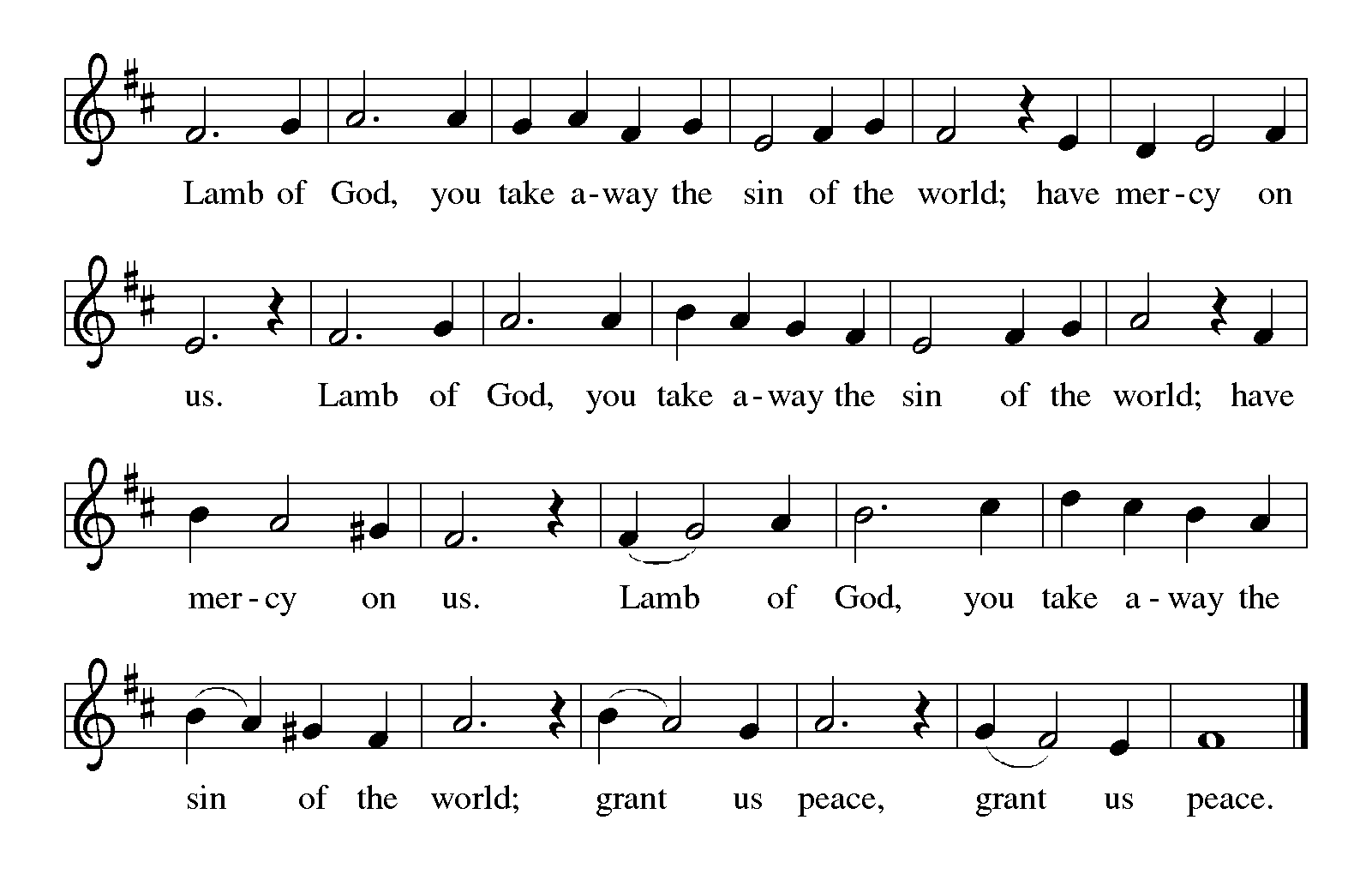 HYMN DURING DISTRIBUTION 239	Hark!  The Glad Sound				   ELW 250	Blessed Be the God of Israel				   ELW 510	Word of God, Come Down to Earth				   ELW 253	He Came Down As you are able please riseTHE POST-COMMUNION BLESSINGP:  The Body and Blood of our Lord Jesus Christ strengthen you and keep you in His grace.C:  Amen.THE POST-COMMUNION PRAYERA:  Let us pray. Lord Jesus, You have again filled our hunger with the good things of Your       Body and Blood.  Send us now from this Table in joy.  As we journey into the darkness       of this world, do not quench Your Spirit in us, that we may faithfully testify to the       Light, Your Son, Jesus Christ our Lord.C: Amen.
 SENDING THE BENEDICTIONP:  God is faithful, and will strengthen you to the End, as you wait for the revealing of our      Lord Jesus Christ. Almighty God: Father, Son, and  Holy Spirit bless you now and      forever.C:  Amen.THE SENDING HYMN 248 					People Look EastTHE DISMISSALA:  Go in peace.  Prepare the way of the Lord.C:  Thanks be to God!POSTLUDE To God Alone Be Glory The Meditation is from Proclamation: Interpreting the Lessons of the Church Year.  	Advent/Christmas.  William Willimon.  (Philadelphia: Fortress Press, 1989) 27-28.The Prayers are adapted from Sundays and Seasons.  Copyright 1999 Augsburg Fortress.ANNOUNCEMENTSPlease remember to mail your offering to the Church Office at 818 Franklin Street, Michigan City, IN  46360.  Another alternative is to give on-line through Tithe.ly.  Please see your closure letter for information on how to set up a Tithe.ly account.St. Paul Members are reminded to have a loved one contact the office if you are hospitalized. Many times, the Pastor doesn’t know someone is in the hospital. If you call and leave a message, please tell us which hospital the patient is at. Next Sunday’s lessons are II Samuel 7: 1-11, 16; Luke 1: 46b-55; Romans 16: 25-27; Luke 1: 26-38 for those of you who like to study them in advance. Birthdays:  Virgil Miller (12/22)PRAYER CONCERNS:  Jana Thomas, Leonard Cross, Margie Torres, Jayla Jacobi, Barbara Reichert, Jim Gleason, Kim Mitchell, Ronwynn Jones, Chris Jones, Ken Rosenbaum, Mark Tannehill; Janice White; Joan Seifert; Virginia Murray, Kay Kleinschmidt and Brian Wiseman. OFFICE HOURS:  Libby will be in the office on Mondays, Wednesdays,                                   and Fridays; volunteers will cover Tuesdays and Thursdays.  		          Monday & Wednesday      8:00 a.m. – 5 p.m.		          Tuesday & Thursday          9:00 a.m. – 12:00 p.m.			           Friday 		                  8:00 a.m. – 12:00 p.m.If you are listening to the worship broadcast on the radio and would like to watch the Sunday morning service live stream follow these steps:                          (1)  If you have You Tube available on your TV, search for                    St. Paul Lutheran Church Michigan City, IN.           (2) The direct link on the computer is                  https://www.youtube.com/channel/UC5AIPNaKr3QN50984jGOa1g.           (3) This link is also on the main page of the church’s website in                    the church section and will continue to be posted weekly on the St.                   Paul Facebook page.And it will always be available on the radio broadcast Sunday mornings at 11:00 a.m.on WEFM (95.9), and on the local cable access station #99 for the previous week’s service on Sundays at 4:00 p.m. and the current service on Wednesdays at 7:00 p.m. andFridays at 8:30 p.m. The approved and signed minutes of the September 28, 2023 Church Council Meeting are on the table at the back of the church in the Narthex. Please take a copy with you as you go.To send e-mail to the church office, please use the following addresses:  Pastor Mark Reshan:  seniorpastor@stpaulmichigancity.com  Church Office Secretary (Libby Pollock): churchsecretary@stpaulmichigancity.com Church Treasurer (Karen Fleming): finance@stpaulmichigancity.comThe Good News Newsletter:  If you have an article or anything you want included in The Good News please send it to the following e-mail address:  splcgoodnews@gmail.com. Pastor Pamela Thiede will be using this e-mail address to assemble The Good News each month. The deadline for getting information to PastorPamela will be the 20th of each month. WORSHIP ATTENDANCE for December 9 and 10, 2023:4:00 p.m.       359:00 a.m.       58TOTAL        93LOOKING FOR IDEASWe’d like to continue to highlight a different mission each month. We are looking for suggestions!  If you volunteer somewhere or have a mission that is close to your heart, please let Paul or Lora Brooks know so we can set up a month to support that cause! Paul: (219) 221-0254,  paulbrooks@gmail.com;    or Lora:  (260) 701-1586,               loralmartin15@gmail.com.December Local Monthly Mission:December’s local mission is available a little early due to the holidays. An Angel Tree has been placed in the Narthex with angel tags. Each tag is for a gift for a child within our community who is in need and otherwise may not receive a gift for Christmas this year. If you wish to participate, please take a tag and shop for the item listed. Attach the tag to the gift and return it under the tree UNWRAPPED by December 10th. If you’d like to contribute but cannot do the shopping yourself, please let Paul or Lora Brooks know and we would be happy to shop for you. Thanks for your help in bringing joy this Christmas season to the kids within our community! ADVENT/CHRISTMAS WORSHIP	It has long been a tradition to hold a “Quiet/Senior Communion” service in Advent and Lent.  Originally intended as a special service for those who were homebound or in nursing or assisted living facilities to attend worship, in recent years it has expanded to include all (not just “seniors”) who wish to gather for a meaningful spoken service and good food and fellowship afterward. This years’ service will take place on Wednesday, December 20, at 9:00 a.m. instead of 10:00 a.m. as in the past.  An invitation letter will go out in early December, but all are welcome.  Mark the date and new time on your calendar, and we hope to see you on the 20th.Saturday, December 23				Holy Communion, 4:00 p.m.The Fourth Saturday of AdventSunday, December 24				Holy Communion, 9:00 a.m.The Fourth Sunday of AdventSunday, December 24				Holy Communion, 6:00 p.m.Christmas EveMonday, December 25				Holy Communion, 9:00 a.m.Christmas Day						Please note the time changeSaturday, December 30				Holy Communion/Lessons and The First Saturday After Christmas			Carols 			4:00 p.m.Sunday, December 31				Holy Communion/Lessons and The First Sunday After Christmas			Carols			9:00 a.m.2023 Financial StewardshipWeekly Church Operating Needs (x 2 weeks):		 $ 14,950.00December 2 and 3, December 9 and 10, 2023 General Fund (including General Memorials):	            $  10,418.00Overage/Shortage: 					          -  $  4,532.00Restricted Income (not including Memorials)Supports IK Synod & Church wide Ministries:	  	    $  433.00Ministries in our Community/Congregation:			     Capital Fund:						                $  611.00Memorials General Fund:							    $1,000.00Deserving Children/November Mission		                       $5.00ACTIVITIES, EVENTS & MEETINGSDECEMBER 2023 continued. . .Sunday, December 17, 2023 @ 9:00 a.m. Worship ServiceTuesday,  December 18, 2023 @ 4:00 p.m. Bell Choir RehearsalWednesday, December 20, 2023 @  9:00 a.m. Quiet/Senior Communion Service					with refreshments & fellowship immediately after					in St. Paul Room				       @ 4:00 p.m. Choir RehearsalSaturday, December 23, 2023 @ 4:00 p.m. Worship Service/The Fourth Saturday 						    of AdventSunday, December 24				Holy Communion, 9:00 a.m.The Fourth Sunday of AdventSunday, December 24				Holy Communion, 6:00 p.m.Christmas EveMonday, December 25				Holy Communion, 9:00 a.m.Christmas Day						Please note the time changeThursday, December 28			            5:30 p.m. Church Council Mtg.Saturday, December 30				Holy Communion/Lessons and The First Saturday After Christmas			Carols 			4:00 p.m.Sunday, December 31				Holy Communion/Lessons and The First Sunday After Christmas			Carols			9:00 a.m.